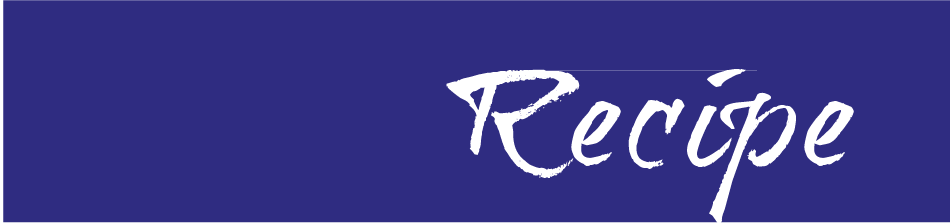 WARM ROOT SALAD
SERVES 4THE GOODS:2 large beets 1 purple sweet potato1 tablespoon avocado oil or ghee1 ½ tablespoons tahini1 lime, juicedSalt + pepper to taste THE METHOD: Preheat oven to 450°F. Cut beets and sweet potato into ¼” slices. In a medium bowl, toss vegetable slices with fat of choice and season with salt and pepper to taste. Transfer vegetables onto a prepared baking sheet. Bake for 25 minutes until beginning to crisp. Prepare the sauce by mixing lime juice with tahini, thin with water and season with salt and pepper if desired. 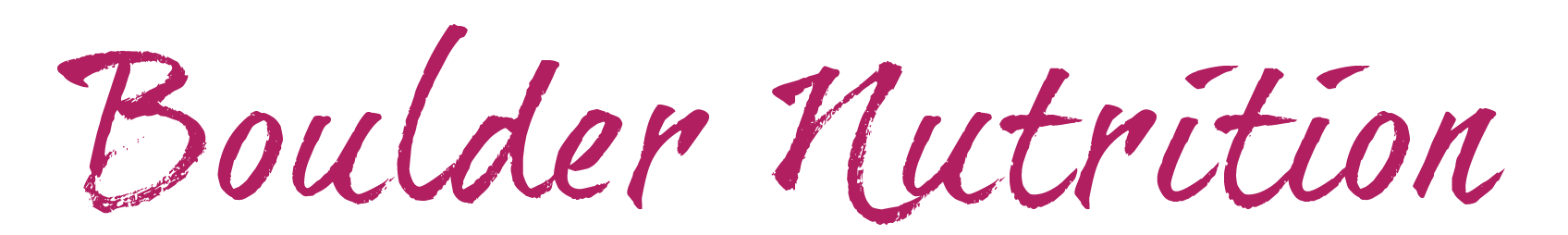 